ព្រះរាជាណាចក្រកម្ពុជា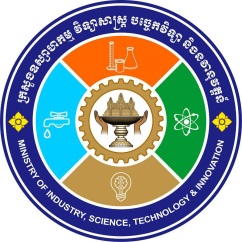 ជាតិ​ សាសនា ព្រះមហាក្សត្រ4ពាក្យសុំចុះបញ្ជីគំនូរឧស្សាហកម្មកម្ពុជាព្រះរាជាណាចក្រកម្ពុជាជាតិ​ សាសនា ព្រះមហាក្សត្រ4ពាក្យសុំចុះបញ្ជីគំនូរឧស្សាហកម្មកម្ពុជាព្រះរាជាណាចក្រកម្ពុជាជាតិ​ សាសនា ព្រះមហាក្សត្រ4ពាក្យសុំចុះបញ្ជីគំនូរឧស្សាហកម្មកម្ពុជាព្រះរាជាណាចក្រកម្ពុជាជាតិ​ សាសនា ព្រះមហាក្សត្រ4ពាក្យសុំចុះបញ្ជីគំនូរឧស្សាហកម្មកម្ពុជាព្រះរាជាណាចក្រកម្ពុជាជាតិ​ សាសនា ព្រះមហាក្សត្រ4ពាក្យសុំចុះបញ្ជីគំនូរឧស្សាហកម្មកម្ពុជា​​​​​​កំណត់សំគាល់ ១-        អ្នកដាក់ពាក្យសុំ  ២-       ភ្នាក់ងារតំណាង ៣-       វិក័យបត្របង់ប្រាក់ ​​​​     ​​​​          * ប្រាក់បង់ហើយមិនអាចដកវិញបានទេ​​​​​​កំណត់សំគាល់ ១-        អ្នកដាក់ពាក្យសុំ  ២-       ភ្នាក់ងារតំណាង ៣-       វិក័យបត្របង់ប្រាក់ ​​​​     ​​​​          * ប្រាក់បង់ហើយមិនអាចដកវិញបានទេសម្រាប់មន្ត្រីកាន់កាប់បញ្ជីសម្រាប់មន្ត្រីកាន់កាប់បញ្ជីសម្រាប់មន្ត្រីកាន់កាប់បញ្ជី​​​​​​កំណត់សំគាល់ ១-        អ្នកដាក់ពាក្យសុំ  ២-       ភ្នាក់ងារតំណាង ៣-       វិក័យបត្របង់ប្រាក់ ​​​​     ​​​​          * ប្រាក់បង់ហើយមិនអាចដកវិញបានទេ​​​​​​កំណត់សំគាល់ ១-        អ្នកដាក់ពាក្យសុំ  ២-       ភ្នាក់ងារតំណាង ៣-       វិក័យបត្របង់ប្រាក់ ​​​​     ​​​​          * ប្រាក់បង់ហើយមិនអាចដកវិញបានទេកាលបរិចេ្ឆទទទួល	:កាលបរិចេ្ឆទទទួល	:កាលបរិចេ្ឆទទទួល	:​​​​​​កំណត់សំគាល់ ១-        អ្នកដាក់ពាក្យសុំ  ២-       ភ្នាក់ងារតំណាង ៣-       វិក័យបត្របង់ប្រាក់ ​​​​     ​​​​          * ប្រាក់បង់ហើយមិនអាចដកវិញបានទេ​​​​​​កំណត់សំគាល់ ១-        អ្នកដាក់ពាក្យសុំ  ២-       ភ្នាក់ងារតំណាង ៣-       វិក័យបត្របង់ប្រាក់ ​​​​     ​​​​          * ប្រាក់បង់ហើយមិនអាចដកវិញបានទេកាលបរិចេ្ឆទចុះបញ្ជី	:កាលបរិចេ្ឆទចុះបញ្ជី	:កាលបរិចេ្ឆទចុះបញ្ជី	:​​​​​​កំណត់សំគាល់ ១-        អ្នកដាក់ពាក្យសុំ  ២-       ភ្នាក់ងារតំណាង ៣-       វិក័យបត្របង់ប្រាក់ ​​​​     ​​​​          * ប្រាក់បង់ហើយមិនអាចដកវិញបានទេ​​​​​​កំណត់សំគាល់ ១-        អ្នកដាក់ពាក្យសុំ  ២-       ភ្នាក់ងារតំណាង ៣-       វិក័យបត្របង់ប្រាក់ ​​​​     ​​​​          * ប្រាក់បង់ហើយមិនអាចដកវិញបានទេលេខសំណុំលិខិតស្នើសុំ	:លេខសំណុំលិខិតស្នើសុំ	:លេខសំណុំលិខិតស្នើសុំ	:ប្រអប់លេខ ១​​​​ចំណងជើងគំនូរឧស្សាហកម្ម: ..........................................................................................................................................................……ប្រអប់លេខ ១​​​​ចំណងជើងគំនូរឧស្សាហកម្ម: ..........................................................................................................................................................……ប្រអប់លេខ ១​​​​ចំណងជើងគំនូរឧស្សាហកម្ម: ..........................................................................................................................................................……ប្រអប់លេខ ១​​​​ចំណងជើងគំនូរឧស្សាហកម្ម: ..........................................................................................................................................................……ប្រអប់លេខ ១​​​​ចំណងជើងគំនូរឧស្សាហកម្ម: ..........................................................................................................................................................……ប្រអប់លេខ ២និមិត្តសញ្ញាអន្តរជាតិ		ថ្នាក់ និងអនុថ្នាក់ប្រអប់លេខ ២និមិត្តសញ្ញាអន្តរជាតិ		ថ្នាក់ និងអនុថ្នាក់ប្រអប់លេខ ២និមិត្តសញ្ញាអន្តរជាតិ		ថ្នាក់ និងអនុថ្នាក់ប្រអប់លេខ ២និមិត្តសញ្ញាអន្តរជាតិ		ថ្នាក់ និងអនុថ្នាក់ប្រអប់លេខ ២និមិត្តសញ្ញាអន្តរជាតិ		ថ្នាក់ និងអនុថ្នាក់ប្រអប់លេខ ៣អ្នកដាក់ពាក្យសុំ (សូមបន្តទៅប្រអប់បន្ថែម ប្រសិនបើមានគ្នាលើសពីមួយនាក់)ឈ្មោះនិងអាសយដ្ឋាន:...................................................................................................................................................................................................................................................................................................................................................................................................លេខទូរស័ព្ទ(រួមទាំងលេខកូដតំបន់) :...........................................................................................................................................................លេខទូរសារ:.............................................អាសយដ្ឋានអ៊ីម៉ែល:...................................................................................................................សញ្ជាតិ:.............................................ប្រទេសស្នាក់នៅ:..............................................................................................................................ប្រអប់លេខ ៣អ្នកដាក់ពាក្យសុំ (សូមបន្តទៅប្រអប់បន្ថែម ប្រសិនបើមានគ្នាលើសពីមួយនាក់)ឈ្មោះនិងអាសយដ្ឋាន:...................................................................................................................................................................................................................................................................................................................................................................................................លេខទូរស័ព្ទ(រួមទាំងលេខកូដតំបន់) :...........................................................................................................................................................លេខទូរសារ:.............................................អាសយដ្ឋានអ៊ីម៉ែល:...................................................................................................................សញ្ជាតិ:.............................................ប្រទេសស្នាក់នៅ:..............................................................................................................................ប្រអប់លេខ ៣អ្នកដាក់ពាក្យសុំ (សូមបន្តទៅប្រអប់បន្ថែម ប្រសិនបើមានគ្នាលើសពីមួយនាក់)ឈ្មោះនិងអាសយដ្ឋាន:...................................................................................................................................................................................................................................................................................................................................................................................................លេខទូរស័ព្ទ(រួមទាំងលេខកូដតំបន់) :...........................................................................................................................................................លេខទូរសារ:.............................................អាសយដ្ឋានអ៊ីម៉ែល:...................................................................................................................សញ្ជាតិ:.............................................ប្រទេសស្នាក់នៅ:..............................................................................................................................ប្រអប់លេខ ៣អ្នកដាក់ពាក្យសុំ (សូមបន្តទៅប្រអប់បន្ថែម ប្រសិនបើមានគ្នាលើសពីមួយនាក់)ឈ្មោះនិងអាសយដ្ឋាន:...................................................................................................................................................................................................................................................................................................................................................................................................លេខទូរស័ព្ទ(រួមទាំងលេខកូដតំបន់) :...........................................................................................................................................................លេខទូរសារ:.............................................អាសយដ្ឋានអ៊ីម៉ែល:...................................................................................................................សញ្ជាតិ:.............................................ប្រទេសស្នាក់នៅ:..............................................................................................................................ប្រអប់លេខ ៣អ្នកដាក់ពាក្យសុំ (សូមបន្តទៅប្រអប់បន្ថែម ប្រសិនបើមានគ្នាលើសពីមួយនាក់)ឈ្មោះនិងអាសយដ្ឋាន:...................................................................................................................................................................................................................................................................................................................................................................................................លេខទូរស័ព្ទ(រួមទាំងលេខកូដតំបន់) :...........................................................................................................................................................លេខទូរសារ:.............................................អាសយដ្ឋានអ៊ីម៉ែល:...................................................................................................................សញ្ជាតិ:.............................................ប្រទេសស្នាក់នៅ:..............................................................................................................................ឈ្មោះនិងអាសយដ្ឋាន:...................................................................................................................................................................................................................................................................................................................................................................................................លេខទូរស័ព្ទ(រួមទាំងលេខកូដតំបន់) :...........................................................................................................................................................លេខទូរសារ:.............................................អាសយដ្ឋានអ៊ីម៉ែល:...................................................................................................................សញ្ជាតិ:.............................................ប្រទេសស្នាក់នៅ:.............................................................................................................................ឈ្មោះនិងអាសយដ្ឋាន:...................................................................................................................................................................................................................................................................................................................................................................................................លេខទូរស័ព្ទ(រួមទាំងលេខកូដតំបន់) :...........................................................................................................................................................លេខទូរសារ:.............................................អាសយដ្ឋានអ៊ីម៉ែល:...................................................................................................................សញ្ជាតិ:.............................................ប្រទេសស្នាក់នៅ:.............................................................................................................................ឈ្មោះនិងអាសយដ្ឋាន:...................................................................................................................................................................................................................................................................................................................................................................................................លេខទូរស័ព្ទ(រួមទាំងលេខកូដតំបន់) :...........................................................................................................................................................លេខទូរសារ:.............................................អាសយដ្ឋានអ៊ីម៉ែល:...................................................................................................................សញ្ជាតិ:.............................................ប្រទេសស្នាក់នៅ:.............................................................................................................................ឈ្មោះនិងអាសយដ្ឋាន:...................................................................................................................................................................................................................................................................................................................................................................................................លេខទូរស័ព្ទ(រួមទាំងលេខកូដតំបន់) :...........................................................................................................................................................លេខទូរសារ:.............................................អាសយដ្ឋានអ៊ីម៉ែល:...................................................................................................................សញ្ជាតិ:.............................................ប្រទេសស្នាក់នៅ:.............................................................................................................................ឈ្មោះនិងអាសយដ្ឋាន:...................................................................................................................................................................................................................................................................................................................................................................................................លេខទូរស័ព្ទ(រួមទាំងលេខកូដតំបន់) :...........................................................................................................................................................លេខទូរសារ:.............................................អាសយដ្ឋានអ៊ីម៉ែល:...................................................................................................................សញ្ជាតិ:.............................................ប្រទេសស្នាក់នៅ:.............................................................................................................................ប្រអប់លេខ​ ៤អ្នកបង្កើតស្នាដៃ/អ្នកគូរ (សូមបន្តទៅប្រអប់បន្ថែម ប្រសិនបើមានគ្នាលើសពីមួយនាក់)ឈ្មោះនិងអាសយដ្ឋាន:...................................................................................................................................................................................................................................................................................................................................................................................................លេខទូរស័ព្ទ(រួមទាំងលេខកូដតំបន់) :...........................................................................................................................................................លេខទូរសារ:.............................................អាសយដ្ឋានអ៊ីម៉ែល:...................................................................................................................សញ្ជាតិ:.............................................ប្រទេសស្នាក់នៅ:..............................................................................................................................ប្រអប់លេខ​ ៤អ្នកបង្កើតស្នាដៃ/អ្នកគូរ (សូមបន្តទៅប្រអប់បន្ថែម ប្រសិនបើមានគ្នាលើសពីមួយនាក់)ឈ្មោះនិងអាសយដ្ឋាន:...................................................................................................................................................................................................................................................................................................................................................................................................លេខទូរស័ព្ទ(រួមទាំងលេខកូដតំបន់) :...........................................................................................................................................................លេខទូរសារ:.............................................អាសយដ្ឋានអ៊ីម៉ែល:...................................................................................................................សញ្ជាតិ:.............................................ប្រទេសស្នាក់នៅ:..............................................................................................................................ប្រអប់លេខ​ ៤អ្នកបង្កើតស្នាដៃ/អ្នកគូរ (សូមបន្តទៅប្រអប់បន្ថែម ប្រសិនបើមានគ្នាលើសពីមួយនាក់)ឈ្មោះនិងអាសយដ្ឋាន:...................................................................................................................................................................................................................................................................................................................................................................................................លេខទូរស័ព្ទ(រួមទាំងលេខកូដតំបន់) :...........................................................................................................................................................លេខទូរសារ:.............................................អាសយដ្ឋានអ៊ីម៉ែល:...................................................................................................................សញ្ជាតិ:.............................................ប្រទេសស្នាក់នៅ:..............................................................................................................................ប្រអប់លេខ​ ៤អ្នកបង្កើតស្នាដៃ/អ្នកគូរ (សូមបន្តទៅប្រអប់បន្ថែម ប្រសិនបើមានគ្នាលើសពីមួយនាក់)ឈ្មោះនិងអាសយដ្ឋាន:...................................................................................................................................................................................................................................................................................................................................................................................................លេខទូរស័ព្ទ(រួមទាំងលេខកូដតំបន់) :...........................................................................................................................................................លេខទូរសារ:.............................................អាសយដ្ឋានអ៊ីម៉ែល:...................................................................................................................សញ្ជាតិ:.............................................ប្រទេសស្នាក់នៅ:..............................................................................................................................ប្រអប់លេខ​ ៤អ្នកបង្កើតស្នាដៃ/អ្នកគូរ (សូមបន្តទៅប្រអប់បន្ថែម ប្រសិនបើមានគ្នាលើសពីមួយនាក់)ឈ្មោះនិងអាសយដ្ឋាន:...................................................................................................................................................................................................................................................................................................................................................................................................លេខទូរស័ព្ទ(រួមទាំងលេខកូដតំបន់) :...........................................................................................................................................................លេខទូរសារ:.............................................អាសយដ្ឋានអ៊ីម៉ែល:...................................................................................................................សញ្ជាតិ:.............................................ប្រទេសស្នាក់នៅ:..............................................................................................................................ឈ្មោះនិងអាសយដ្ឋាន:...................................................................................................................................................................................................................................................................................................................................................................................................លេខទូរស័ព្ទ(រួមទាំងលេខកូដតំបន់) :...........................................................................................................................................................លេខទូរសារ:.............................................អាសយដ្ឋានអ៊ីម៉ែល:...................................................................................................................សញ្ជាតិ:.............................................ប្រទេសស្នាក់នៅ:..............................................................................................................................ឈ្មោះនិងអាសយដ្ឋាន:...................................................................................................................................................................................................................................................................................................................................................................................................លេខទូរស័ព្ទ(រួមទាំងលេខកូដតំបន់) :...........................................................................................................................................................លេខទូរសារ:.............................................អាសយដ្ឋានអ៊ីម៉ែល:...................................................................................................................សញ្ជាតិ:.............................................ប្រទេសស្នាក់នៅ:..............................................................................................................................ឈ្មោះនិងអាសយដ្ឋាន:...................................................................................................................................................................................................................................................................................................................................................................................................លេខទូរស័ព្ទ(រួមទាំងលេខកូដតំបន់) :...........................................................................................................................................................លេខទូរសារ:.............................................អាសយដ្ឋានអ៊ីម៉ែល:...................................................................................................................សញ្ជាតិ:.............................................ប្រទេសស្នាក់នៅ:..............................................................................................................................ឈ្មោះនិងអាសយដ្ឋាន:...................................................................................................................................................................................................................................................................................................................................................................................................លេខទូរស័ព្ទ(រួមទាំងលេខកូដតំបន់) :...........................................................................................................................................................លេខទូរសារ:.............................................អាសយដ្ឋានអ៊ីម៉ែល:...................................................................................................................សញ្ជាតិ:.............................................ប្រទេសស្នាក់នៅ:..............................................................................................................................ឈ្មោះនិងអាសយដ្ឋាន:...................................................................................................................................................................................................................................................................................................................................................................................................លេខទូរស័ព្ទ(រួមទាំងលេខកូដតំបន់) :...........................................................................................................................................................លេខទូរសារ:.............................................អាសយដ្ឋានអ៊ីម៉ែល:...................................................................................................................សញ្ជាតិ:.............................................ប្រទេសស្នាក់នៅ:..............................................................................................................................ប្រអប់លេខ​ ៥ភ្នាក់ងារ ឬតំណាងរួម (ប្រសិនបើមាន )ឈ្មោះនិងអាសយដ្ឋាន:...................................................................................................................................................................................................................................................................................................................................................................................................លេខទូរស័ព្ទ(រួមទាំងលេខកូដតំបន់) :...........................................................................................................................................................លេខទូរសារ:.............................................អាសយដ្ឋានអ៊ីម៉ែល:...................................................................................................................សញ្ជាតិ:.............................................ប្រទេសស្នាក់នៅ:..............................................................................................................................ប្រអប់លេខ​ ៥ភ្នាក់ងារ ឬតំណាងរួម (ប្រសិនបើមាន )ឈ្មោះនិងអាសយដ្ឋាន:...................................................................................................................................................................................................................................................................................................................................................................................................លេខទូរស័ព្ទ(រួមទាំងលេខកូដតំបន់) :...........................................................................................................................................................លេខទូរសារ:.............................................អាសយដ្ឋានអ៊ីម៉ែល:...................................................................................................................សញ្ជាតិ:.............................................ប្រទេសស្នាក់នៅ:..............................................................................................................................ប្រអប់លេខ​ ៥ភ្នាក់ងារ ឬតំណាងរួម (ប្រសិនបើមាន )ឈ្មោះនិងអាសយដ្ឋាន:...................................................................................................................................................................................................................................................................................................................................................................................................លេខទូរស័ព្ទ(រួមទាំងលេខកូដតំបន់) :...........................................................................................................................................................លេខទូរសារ:.............................................អាសយដ្ឋានអ៊ីម៉ែល:...................................................................................................................សញ្ជាតិ:.............................................ប្រទេសស្នាក់នៅ:..............................................................................................................................ប្រអប់លេខ​ ៥ភ្នាក់ងារ ឬតំណាងរួម (ប្រសិនបើមាន )ឈ្មោះនិងអាសយដ្ឋាន:...................................................................................................................................................................................................................................................................................................................................................................................................លេខទូរស័ព្ទ(រួមទាំងលេខកូដតំបន់) :...........................................................................................................................................................លេខទូរសារ:.............................................អាសយដ្ឋានអ៊ីម៉ែល:...................................................................................................................សញ្ជាតិ:.............................................ប្រទេសស្នាក់នៅ:..............................................................................................................................ប្រអប់លេខ​ ៥ភ្នាក់ងារ ឬតំណាងរួម (ប្រសិនបើមាន )ឈ្មោះនិងអាសយដ្ឋាន:...................................................................................................................................................................................................................................................................................................................................................................................................លេខទូរស័ព្ទ(រួមទាំងលេខកូដតំបន់) :...........................................................................................................................................................លេខទូរសារ:.............................................អាសយដ្ឋានអ៊ីម៉ែល:...................................................................................................................សញ្ជាតិ:.............................................ប្រទេសស្នាក់នៅ:..............................................................................................................................ប្រអប់លេខ​ ៦គំនូរ/រូបថតតាងនៃគំនូរឧស្សាហកម្ម	 គំនូរតាងចំនួន បួនច្បាប់ 	 រូបថតចំនួន បួនច្បាប់  	-សូមផ្តល់យ៉ាងតិច ៦គំហើញ សម្រាប់គំនូរឧស្សាហកម្មទម្រង់ ៣​ខ្នាត 	-ឈ្មោះនៃគំហើញនីមួយៗ	-គ្រប់គំនូរឧស្សាហកម្ម ឬរូបថត ត្រូវតែមានផ្ទៃខាងក្រោយពណ៌ស	-គំនូរឧស្សាហកម្មដែលទម្រង់ពីរខ្នាត ត្រូវភ្នាប់មកជាមួយនូវរូបសំណាក ដែលតាងឲ្យរូបភាពពិតរបស់គំនូរឧស្សាហកម្ម(ប្រសិនបើមាន)	-សូមរំលេចនូវខ្សែដាច់ ចំពោះផ្នែកនៃគំនូរឧស្សាហកម្មដែលមិនសុំការការពារ។ប្រអប់លេខ​ ៦គំនូរ/រូបថតតាងនៃគំនូរឧស្សាហកម្ម	 គំនូរតាងចំនួន បួនច្បាប់ 	 រូបថតចំនួន បួនច្បាប់  	-សូមផ្តល់យ៉ាងតិច ៦គំហើញ សម្រាប់គំនូរឧស្សាហកម្មទម្រង់ ៣​ខ្នាត 	-ឈ្មោះនៃគំហើញនីមួយៗ	-គ្រប់គំនូរឧស្សាហកម្ម ឬរូបថត ត្រូវតែមានផ្ទៃខាងក្រោយពណ៌ស	-គំនូរឧស្សាហកម្មដែលទម្រង់ពីរខ្នាត ត្រូវភ្នាប់មកជាមួយនូវរូបសំណាក ដែលតាងឲ្យរូបភាពពិតរបស់គំនូរឧស្សាហកម្ម(ប្រសិនបើមាន)	-សូមរំលេចនូវខ្សែដាច់ ចំពោះផ្នែកនៃគំនូរឧស្សាហកម្មដែលមិនសុំការការពារ។ប្រអប់លេខ​ ៦គំនូរ/រូបថតតាងនៃគំនូរឧស្សាហកម្ម	 គំនូរតាងចំនួន បួនច្បាប់ 	 រូបថតចំនួន បួនច្បាប់  	-សូមផ្តល់យ៉ាងតិច ៦គំហើញ សម្រាប់គំនូរឧស្សាហកម្មទម្រង់ ៣​ខ្នាត 	-ឈ្មោះនៃគំហើញនីមួយៗ	-គ្រប់គំនូរឧស្សាហកម្ម ឬរូបថត ត្រូវតែមានផ្ទៃខាងក្រោយពណ៌ស	-គំនូរឧស្សាហកម្មដែលទម្រង់ពីរខ្នាត ត្រូវភ្នាប់មកជាមួយនូវរូបសំណាក ដែលតាងឲ្យរូបភាពពិតរបស់គំនូរឧស្សាហកម្ម(ប្រសិនបើមាន)	-សូមរំលេចនូវខ្សែដាច់ ចំពោះផ្នែកនៃគំនូរឧស្សាហកម្មដែលមិនសុំការការពារ។ប្រអប់លេខ​ ៦គំនូរ/រូបថតតាងនៃគំនូរឧស្សាហកម្ម	 គំនូរតាងចំនួន បួនច្បាប់ 	 រូបថតចំនួន បួនច្បាប់  	-សូមផ្តល់យ៉ាងតិច ៦គំហើញ សម្រាប់គំនូរឧស្សាហកម្មទម្រង់ ៣​ខ្នាត 	-ឈ្មោះនៃគំហើញនីមួយៗ	-គ្រប់គំនូរឧស្សាហកម្ម ឬរូបថត ត្រូវតែមានផ្ទៃខាងក្រោយពណ៌ស	-គំនូរឧស្សាហកម្មដែលទម្រង់ពីរខ្នាត ត្រូវភ្នាប់មកជាមួយនូវរូបសំណាក ដែលតាងឲ្យរូបភាពពិតរបស់គំនូរឧស្សាហកម្ម(ប្រសិនបើមាន)	-សូមរំលេចនូវខ្សែដាច់ ចំពោះផ្នែកនៃគំនូរឧស្សាហកម្មដែលមិនសុំការការពារ។ប្រអប់លេខ​ ៦គំនូរ/រូបថតតាងនៃគំនូរឧស្សាហកម្ម	 គំនូរតាងចំនួន បួនច្បាប់ 	 រូបថតចំនួន បួនច្បាប់  	-សូមផ្តល់យ៉ាងតិច ៦គំហើញ សម្រាប់គំនូរឧស្សាហកម្មទម្រង់ ៣​ខ្នាត 	-ឈ្មោះនៃគំហើញនីមួយៗ	-គ្រប់គំនូរឧស្សាហកម្ម ឬរូបថត ត្រូវតែមានផ្ទៃខាងក្រោយពណ៌ស	-គំនូរឧស្សាហកម្មដែលទម្រង់ពីរខ្នាត ត្រូវភ្នាប់មកជាមួយនូវរូបសំណាក ដែលតាងឲ្យរូបភាពពិតរបស់គំនូរឧស្សាហកម្ម(ប្រសិនបើមាន)	-សូមរំលេចនូវខ្សែដាច់ ចំពោះផ្នែកនៃគំនូរឧស្សាហកម្មដែលមិនសុំការការពារ។ប្រអប់លេខ​ ៧សេចក្តីថ្លែងរបស់អ្នកដាក់ពាក្យសុំ	១-បញ្ជាក់នូវចំនុចចង់បានការការពារលើគំនូរឧស្សាហកម្ម​ 	២-ពណ៌នាខ្លីអំពីគំនូរឧស្សាហកម្ម​ ¬ប្រសិនបើមាន¦	៣-បញ្ជាក់អំពីភាពថ្មីនៃគំនូរឧស្សាហកម្ម	៤-ប្រភេទផលិតផលដែលប្រើប្រាស់ចំពោះគំនូរឧស្សាហកម្មប្រអប់លេខ​ ៧សេចក្តីថ្លែងរបស់អ្នកដាក់ពាក្យសុំ	១-បញ្ជាក់នូវចំនុចចង់បានការការពារលើគំនូរឧស្សាហកម្ម​ 	២-ពណ៌នាខ្លីអំពីគំនូរឧស្សាហកម្ម​ ¬ប្រសិនបើមាន¦	៣-បញ្ជាក់អំពីភាពថ្មីនៃគំនូរឧស្សាហកម្ម	៤-ប្រភេទផលិតផលដែលប្រើប្រាស់ចំពោះគំនូរឧស្សាហកម្មប្រអប់លេខ​ ៧សេចក្តីថ្លែងរបស់អ្នកដាក់ពាក្យសុំ	១-បញ្ជាក់នូវចំនុចចង់បានការការពារលើគំនូរឧស្សាហកម្ម​ 	២-ពណ៌នាខ្លីអំពីគំនូរឧស្សាហកម្ម​ ¬ប្រសិនបើមាន¦	៣-បញ្ជាក់អំពីភាពថ្មីនៃគំនូរឧស្សាហកម្ម	៤-ប្រភេទផលិតផលដែលប្រើប្រាស់ចំពោះគំនូរឧស្សាហកម្មប្រអប់លេខ​ ៧សេចក្តីថ្លែងរបស់អ្នកដាក់ពាក្យសុំ	១-បញ្ជាក់នូវចំនុចចង់បានការការពារលើគំនូរឧស្សាហកម្ម​ 	២-ពណ៌នាខ្លីអំពីគំនូរឧស្សាហកម្ម​ ¬ប្រសិនបើមាន¦	៣-បញ្ជាក់អំពីភាពថ្មីនៃគំនូរឧស្សាហកម្ម	៤-ប្រភេទផលិតផលដែលប្រើប្រាស់ចំពោះគំនូរឧស្សាហកម្មប្រអប់លេខ​ ៧សេចក្តីថ្លែងរបស់អ្នកដាក់ពាក្យសុំ	១-បញ្ជាក់នូវចំនុចចង់បានការការពារលើគំនូរឧស្សាហកម្ម​ 	២-ពណ៌នាខ្លីអំពីគំនូរឧស្សាហកម្ម​ ¬ប្រសិនបើមាន¦	៣-បញ្ជាក់អំពីភាពថ្មីនៃគំនូរឧស្សាហកម្ម	៤-ប្រភេទផលិតផលដែលប្រើប្រាស់ចំពោះគំនូរឧស្សាហកម្មប្រអប់លេខ​ ៨សេចក្តីថ្លែងរបស់អ្នកដាក់ពាក្យសុំអំពីសិទ្ធិអាទិភាព (ប្រសិនបើមាន​ )	១-ឯកសារថតចម្លងសំណុំលិខិតស្នើសុំដំបូង បញ្ជាក់ត្រឹមត្រូវតាមច្បាប់ដើម	២-សូមផ្តល់ជូនក្នុងរយៈពេលបី(៣)ខែ ចាប់ពីការដាក់ពាក្យសុំចុះបញ្ជីនៅព្រះរាជាណាចក្រកម្ពុជាប្រអប់លេខ​ ៨សេចក្តីថ្លែងរបស់អ្នកដាក់ពាក្យសុំអំពីសិទ្ធិអាទិភាព (ប្រសិនបើមាន​ )	១-ឯកសារថតចម្លងសំណុំលិខិតស្នើសុំដំបូង បញ្ជាក់ត្រឹមត្រូវតាមច្បាប់ដើម	២-សូមផ្តល់ជូនក្នុងរយៈពេលបី(៣)ខែ ចាប់ពីការដាក់ពាក្យសុំចុះបញ្ជីនៅព្រះរាជាណាចក្រកម្ពុជាប្រអប់លេខ​ ៨សេចក្តីថ្លែងរបស់អ្នកដាក់ពាក្យសុំអំពីសិទ្ធិអាទិភាព (ប្រសិនបើមាន​ )	១-ឯកសារថតចម្លងសំណុំលិខិតស្នើសុំដំបូង បញ្ជាក់ត្រឹមត្រូវតាមច្បាប់ដើម	២-សូមផ្តល់ជូនក្នុងរយៈពេលបី(៣)ខែ ចាប់ពីការដាក់ពាក្យសុំចុះបញ្ជីនៅព្រះរាជាណាចក្រកម្ពុជាប្រអប់លេខ​ ៨សេចក្តីថ្លែងរបស់អ្នកដាក់ពាក្យសុំអំពីសិទ្ធិអាទិភាព (ប្រសិនបើមាន​ )	១-ឯកសារថតចម្លងសំណុំលិខិតស្នើសុំដំបូង បញ្ជាក់ត្រឹមត្រូវតាមច្បាប់ដើម	២-សូមផ្តល់ជូនក្នុងរយៈពេលបី(៣)ខែ ចាប់ពីការដាក់ពាក្យសុំចុះបញ្ជីនៅព្រះរាជាណាចក្រកម្ពុជាប្រអប់លេខ​ ៨សេចក្តីថ្លែងរបស់អ្នកដាក់ពាក្យសុំអំពីសិទ្ធិអាទិភាព (ប្រសិនបើមាន​ )	១-ឯកសារថតចម្លងសំណុំលិខិតស្នើសុំដំបូង បញ្ជាក់ត្រឹមត្រូវតាមច្បាប់ដើម	២-សូមផ្តល់ជូនក្នុងរយៈពេលបី(៣)ខែ ចាប់ពីការដាក់ពាក្យសុំចុះបញ្ជីនៅព្រះរាជាណាចក្រកម្ពុជាប្រទេសអាទិភាពកាលបរិច្ឆេទអាទិភាពកាលបរិច្ឆេទអាទិភាពលេខសំណុំលិខិតស្នើសុំនិមិត្តសញ្ញាអន្តរជាតិ១-២-៣-៤-ប្រអប់លេខ​ ៩ឯកសារត្រូវផ្តល់ដោយអ្នកដាក់ពាក្យសុំ	១-ពាក្យសុំចុះប​ញ្ជីគំនូរឧស្សាហកម្ម	ចំនួន ២ច្បាប់	២-គំនូរតាងគំនូរឧស្សាហកម្ម (ដូចប្រអប់លេខ ៦)	៣-លិខិតប្រគល់សិទិ្ធដោយឡែក​ / ចាត់តាំងភ្នាក់ងារតំណាង	៤- លិខិតប្រគល់សិទិ្ធទូទៅ	៥-សេចក្តីថ្លែងបញ្ជាក់អំពីសិទ្ធិរបស់អ្នកដាក់ពាក្យសុំ	៦-សេចក្តីថ្លែងបញ្ជាក់អំពីការបង្ហាញឲ្យគេដឹងតាមរយៈការតាំងពិពណ៌ឬតាមរយៈមធ្យោបាយផ្សេងៗ​ (ប្រសិនបើមាន )	៧-ឯកសារអាទិភាព (ដូចប្រអប់លេខ ៧​ )	៨-ការបកប្រែជាភាសារខ្មែរ​និង ភាសារអង់គ្លេសនូវសំណុំលិខិតស្នើសុំដំបូង​ ដែលបានដាក់មិនមែនជាភាសារខ្មែរឬភាសារអង់គ្លេស	៩-លិខិតបញ្ជាក់ច្បាប់ថតចម្លងនៃសំណុំលិខិតស្នើសុំដំបូង	១០-ឯកសារផ្សេងៗ (ប្រសិនបើមាន )។ប្រអប់លេខ​ ៩ឯកសារត្រូវផ្តល់ដោយអ្នកដាក់ពាក្យសុំ	១-ពាក្យសុំចុះប​ញ្ជីគំនូរឧស្សាហកម្ម	ចំនួន ២ច្បាប់	២-គំនូរតាងគំនូរឧស្សាហកម្ម (ដូចប្រអប់លេខ ៦)	៣-លិខិតប្រគល់សិទិ្ធដោយឡែក​ / ចាត់តាំងភ្នាក់ងារតំណាង	៤- លិខិតប្រគល់សិទិ្ធទូទៅ	៥-សេចក្តីថ្លែងបញ្ជាក់អំពីសិទ្ធិរបស់អ្នកដាក់ពាក្យសុំ	៦-សេចក្តីថ្លែងបញ្ជាក់អំពីការបង្ហាញឲ្យគេដឹងតាមរយៈការតាំងពិពណ៌ឬតាមរយៈមធ្យោបាយផ្សេងៗ​ (ប្រសិនបើមាន )	៧-ឯកសារអាទិភាព (ដូចប្រអប់លេខ ៧​ )	៨-ការបកប្រែជាភាសារខ្មែរ​និង ភាសារអង់គ្លេសនូវសំណុំលិខិតស្នើសុំដំបូង​ ដែលបានដាក់មិនមែនជាភាសារខ្មែរឬភាសារអង់គ្លេស	៩-លិខិតបញ្ជាក់ច្បាប់ថតចម្លងនៃសំណុំលិខិតស្នើសុំដំបូង	១០-ឯកសារផ្សេងៗ (ប្រសិនបើមាន )។ប្រអប់លេខ​ ៩ឯកសារត្រូវផ្តល់ដោយអ្នកដាក់ពាក្យសុំ	១-ពាក្យសុំចុះប​ញ្ជីគំនូរឧស្សាហកម្ម	ចំនួន ២ច្បាប់	២-គំនូរតាងគំនូរឧស្សាហកម្ម (ដូចប្រអប់លេខ ៦)	៣-លិខិតប្រគល់សិទិ្ធដោយឡែក​ / ចាត់តាំងភ្នាក់ងារតំណាង	៤- លិខិតប្រគល់សិទិ្ធទូទៅ	៥-សេចក្តីថ្លែងបញ្ជាក់អំពីសិទ្ធិរបស់អ្នកដាក់ពាក្យសុំ	៦-សេចក្តីថ្លែងបញ្ជាក់អំពីការបង្ហាញឲ្យគេដឹងតាមរយៈការតាំងពិពណ៌ឬតាមរយៈមធ្យោបាយផ្សេងៗ​ (ប្រសិនបើមាន )	៧-ឯកសារអាទិភាព (ដូចប្រអប់លេខ ៧​ )	៨-ការបកប្រែជាភាសារខ្មែរ​និង ភាសារអង់គ្លេសនូវសំណុំលិខិតស្នើសុំដំបូង​ ដែលបានដាក់មិនមែនជាភាសារខ្មែរឬភាសារអង់គ្លេស	៩-លិខិតបញ្ជាក់ច្បាប់ថតចម្លងនៃសំណុំលិខិតស្នើសុំដំបូង	១០-ឯកសារផ្សេងៗ (ប្រសិនបើមាន )។ប្រអប់លេខ​ ៩ឯកសារត្រូវផ្តល់ដោយអ្នកដាក់ពាក្យសុំ	១-ពាក្យសុំចុះប​ញ្ជីគំនូរឧស្សាហកម្ម	ចំនួន ២ច្បាប់	២-គំនូរតាងគំនូរឧស្សាហកម្ម (ដូចប្រអប់លេខ ៦)	៣-លិខិតប្រគល់សិទិ្ធដោយឡែក​ / ចាត់តាំងភ្នាក់ងារតំណាង	៤- លិខិតប្រគល់សិទិ្ធទូទៅ	៥-សេចក្តីថ្លែងបញ្ជាក់អំពីសិទ្ធិរបស់អ្នកដាក់ពាក្យសុំ	៦-សេចក្តីថ្លែងបញ្ជាក់អំពីការបង្ហាញឲ្យគេដឹងតាមរយៈការតាំងពិពណ៌ឬតាមរយៈមធ្យោបាយផ្សេងៗ​ (ប្រសិនបើមាន )	៧-ឯកសារអាទិភាព (ដូចប្រអប់លេខ ៧​ )	៨-ការបកប្រែជាភាសារខ្មែរ​និង ភាសារអង់គ្លេសនូវសំណុំលិខិតស្នើសុំដំបូង​ ដែលបានដាក់មិនមែនជាភាសារខ្មែរឬភាសារអង់គ្លេស	៩-លិខិតបញ្ជាក់ច្បាប់ថតចម្លងនៃសំណុំលិខិតស្នើសុំដំបូង	១០-ឯកសារផ្សេងៗ (ប្រសិនបើមាន )។ប្រអប់លេខ​ ៩ឯកសារត្រូវផ្តល់ដោយអ្នកដាក់ពាក្យសុំ	១-ពាក្យសុំចុះប​ញ្ជីគំនូរឧស្សាហកម្ម	ចំនួន ២ច្បាប់	២-គំនូរតាងគំនូរឧស្សាហកម្ម (ដូចប្រអប់លេខ ៦)	៣-លិខិតប្រគល់សិទិ្ធដោយឡែក​ / ចាត់តាំងភ្នាក់ងារតំណាង	៤- លិខិតប្រគល់សិទិ្ធទូទៅ	៥-សេចក្តីថ្លែងបញ្ជាក់អំពីសិទ្ធិរបស់អ្នកដាក់ពាក្យសុំ	៦-សេចក្តីថ្លែងបញ្ជាក់អំពីការបង្ហាញឲ្យគេដឹងតាមរយៈការតាំងពិពណ៌ឬតាមរយៈមធ្យោបាយផ្សេងៗ​ (ប្រសិនបើមាន )	៧-ឯកសារអាទិភាព (ដូចប្រអប់លេខ ៧​ )	៨-ការបកប្រែជាភាសារខ្មែរ​និង ភាសារអង់គ្លេសនូវសំណុំលិខិតស្នើសុំដំបូង​ ដែលបានដាក់មិនមែនជាភាសារខ្មែរឬភាសារអង់គ្លេស	៩-លិខិតបញ្ជាក់ច្បាប់ថតចម្លងនៃសំណុំលិខិតស្នើសុំដំបូង	១០-ឯកសារផ្សេងៗ (ប្រសិនបើមាន )។ប្រអប់លេខ​ ១០ការសុំពន្យាពេលការបោះពុម្ភផ្សាយ	រយៈពេលពន្យានៃការបោះពុម្ភផ្សាយមិនលើសពី ១២ខែ​ ចាប់ពីកាលបរិច្ឆេទចុះបញ្ជី ឬកាលបរិច្ឆេទអាទិភាព		មាន	គ្មាន	ប្រសិនបើមានសូមបញ្ជាក់នូវរយៈពេលសុំពន្យាប្រអប់លេខ​ ១០ការសុំពន្យាពេលការបោះពុម្ភផ្សាយ	រយៈពេលពន្យានៃការបោះពុម្ភផ្សាយមិនលើសពី ១២ខែ​ ចាប់ពីកាលបរិច្ឆេទចុះបញ្ជី ឬកាលបរិច្ឆេទអាទិភាព		មាន	គ្មាន	ប្រសិនបើមានសូមបញ្ជាក់នូវរយៈពេលសុំពន្យាប្រអប់លេខ​ ១០ការសុំពន្យាពេលការបោះពុម្ភផ្សាយ	រយៈពេលពន្យានៃការបោះពុម្ភផ្សាយមិនលើសពី ១២ខែ​ ចាប់ពីកាលបរិច្ឆេទចុះបញ្ជី ឬកាលបរិច្ឆេទអាទិភាព		មាន	គ្មាន	ប្រសិនបើមានសូមបញ្ជាក់នូវរយៈពេលសុំពន្យាប្រអប់លេខ​ ១០ការសុំពន្យាពេលការបោះពុម្ភផ្សាយ	រយៈពេលពន្យានៃការបោះពុម្ភផ្សាយមិនលើសពី ១២ខែ​ ចាប់ពីកាលបរិច្ឆេទចុះបញ្ជី ឬកាលបរិច្ឆេទអាទិភាព		មាន	គ្មាន	ប្រសិនបើមានសូមបញ្ជាក់នូវរយៈពេលសុំពន្យាប្រអប់លេខ​ ១០ការសុំពន្យាពេលការបោះពុម្ភផ្សាយ	រយៈពេលពន្យានៃការបោះពុម្ភផ្សាយមិនលើសពី ១២ខែ​ ចាប់ពីកាលបរិច្ឆេទចុះបញ្ជី ឬកាលបរិច្ឆេទអាទិភាព		មាន	គ្មាន	ប្រសិនបើមានសូមបញ្ជាក់នូវរយៈពេលសុំពន្យាប្រអប់លេខ​ ១១សេចក្តីប្រកាសរបស់អ្នកដាក់ពាក្យសុំឬភ្នាក់ងារតំណាង	យើង- ខ្ញុំ សូមប្រកាសថាអ្នកដាក់ពាក្យសុំចុះបញ្ជីគំនូរឧស្សាហកម្ម (ប្រអប់លេខ៣) គឺពិតជាម្ចាស់នៃគំនូរឧស្សាហកម្ម ដូចបានបង្ហាញ នៅក្នុងរូបភាពដែលបានភ្ជាប់មកជាមួយនោះមែន។	ហត្ថលេខាអ្នកដាក់ពាក្យសុំ ឬភ្នាក់ងារតំណាងព្រមទាំងត្រាឈ្មោះ	១-      អ្នកដាក់ពាក្យសុំ	២-      ភ្នាក់ងារតំណាង	ហត្ថលេខា			ឈ្មោះប្រអប់លេខ​ ១១សេចក្តីប្រកាសរបស់អ្នកដាក់ពាក្យសុំឬភ្នាក់ងារតំណាង	យើង- ខ្ញុំ សូមប្រកាសថាអ្នកដាក់ពាក្យសុំចុះបញ្ជីគំនូរឧស្សាហកម្ម (ប្រអប់លេខ៣) គឺពិតជាម្ចាស់នៃគំនូរឧស្សាហកម្ម ដូចបានបង្ហាញ នៅក្នុងរូបភាពដែលបានភ្ជាប់មកជាមួយនោះមែន។	ហត្ថលេខាអ្នកដាក់ពាក្យសុំ ឬភ្នាក់ងារតំណាងព្រមទាំងត្រាឈ្មោះ	១-      អ្នកដាក់ពាក្យសុំ	២-      ភ្នាក់ងារតំណាង	ហត្ថលេខា			ឈ្មោះប្រអប់លេខ​ ១១សេចក្តីប្រកាសរបស់អ្នកដាក់ពាក្យសុំឬភ្នាក់ងារតំណាង	យើង- ខ្ញុំ សូមប្រកាសថាអ្នកដាក់ពាក្យសុំចុះបញ្ជីគំនូរឧស្សាហកម្ម (ប្រអប់លេខ៣) គឺពិតជាម្ចាស់នៃគំនូរឧស្សាហកម្ម ដូចបានបង្ហាញ នៅក្នុងរូបភាពដែលបានភ្ជាប់មកជាមួយនោះមែន។	ហត្ថលេខាអ្នកដាក់ពាក្យសុំ ឬភ្នាក់ងារតំណាងព្រមទាំងត្រាឈ្មោះ	១-      អ្នកដាក់ពាក្យសុំ	២-      ភ្នាក់ងារតំណាង	ហត្ថលេខា			ឈ្មោះប្រអប់លេខ​ ១១សេចក្តីប្រកាសរបស់អ្នកដាក់ពាក្យសុំឬភ្នាក់ងារតំណាង	យើង- ខ្ញុំ សូមប្រកាសថាអ្នកដាក់ពាក្យសុំចុះបញ្ជីគំនូរឧស្សាហកម្ម (ប្រអប់លេខ៣) គឺពិតជាម្ចាស់នៃគំនូរឧស្សាហកម្ម ដូចបានបង្ហាញ នៅក្នុងរូបភាពដែលបានភ្ជាប់មកជាមួយនោះមែន។	ហត្ថលេខាអ្នកដាក់ពាក្យសុំ ឬភ្នាក់ងារតំណាងព្រមទាំងត្រាឈ្មោះ	១-      អ្នកដាក់ពាក្យសុំ	២-      ភ្នាក់ងារតំណាង	ហត្ថលេខា			ឈ្មោះប្រអប់លេខ​ ១១សេចក្តីប្រកាសរបស់អ្នកដាក់ពាក្យសុំឬភ្នាក់ងារតំណាង	យើង- ខ្ញុំ សូមប្រកាសថាអ្នកដាក់ពាក្យសុំចុះបញ្ជីគំនូរឧស្សាហកម្ម (ប្រអប់លេខ៣) គឺពិតជាម្ចាស់នៃគំនូរឧស្សាហកម្ម ដូចបានបង្ហាញ នៅក្នុងរូបភាពដែលបានភ្ជាប់មកជាមួយនោះមែន។	ហត្ថលេខាអ្នកដាក់ពាក្យសុំ ឬភ្នាក់ងារតំណាងព្រមទាំងត្រាឈ្មោះ	១-      អ្នកដាក់ពាក្យសុំ	២-      ភ្នាក់ងារតំណាង	ហត្ថលេខា			ឈ្មោះ